Nishiyamato Academy of California Nishiyamato Academy Saturday School 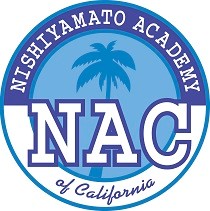 休学届 平日校（  ）    年 補習校（ ☑ ）   4年 1   組  園児・児童・生徒氏名　森下凜               上記のもの 	 	 	 諸事情 	 	 	  	  のため     2023年 7 月 1 日 から   2023 年  7月 31 日 まで □ 平日校 ☑ 補習校ロミタ・PV 校舎 □ 補習校アーバイン校舎 を一時休学する旨を届けます。 　　保護者氏名 森下千晶                 宿題・配布物  （ ）内に○をつけてください 郵送先住所： 	 	 	 	 	 	 	 	 	 	  西大和学園カリフォルニア校西 大 和 学 園 補 習 校校 長   西 川 勝 行 殿   2023  年  6 月  9  日 通常授業日の配布物 夏・冬休みの宿題 ロミタ校舎事務局で手渡し （   ） 授業日当日分であれば下校時に各校舎で受取可 （   ）お休み前最終授業日であれば下校時に各校舎で受取可 Google Drive よりダウンロード （  〇） 土曜日夕方 5 時までに毎週アップロードします （  〇 ） 夏休みの場合 7 月下旬にアップロードします 自宅に郵送（日本へは郵送できません） 選択できません （   ） 夏休みの場合 7 月下旬に発送します 事務使用欄 (Office Use Only) 授業料半額月：    月・    月  その他      	 	 	    